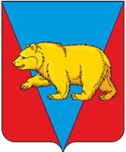 Никольский сельский Совет депутатов Абанского района Красноярского краяРЕШЕНИЕ30.11.2022                                           с. Никольск                                              № 24-96Р  Об утверждении перечня  движимого имущества, подлежащего принятию в муниципальную собственность Администрации Никольского сельсовета   Абанского  района  Красноярского края, передаваемого из краевой  собственности Красноярского краяВ соответствии с Федеральным законом  № 131-ФЗ от 06.10.2003  «Об общих принципах организации местного самоуправления в Российской Федерации», ст. 4.1 Закона Красноярского края от 05.06.2008 №5-1732 «О порядке безвозмездной передачи в муниципальную собственность имущества, находящегося в государственной собственности края, и безвозмездного приема имущества, находящегося в муниципальной собственности, в государственную собственность края», руководствуясь ст.5 Положения о порядке управления и распоряжения муниципальной собственностью Никольского сельсовета Абанского  муниципального района, утвержденного Решением Никольского сельского Совета депутатов Абанского района Красноярского края от 22.11.2021 № 14-67Р-1,  Уставом Никольского сельсовета Абанского  района Красноярского края, Никольский сельский  Совет депутатов,  РЕШИЛ:1.Утвердить перечень движимого имущества, подлежащего принятию в муниципальную собственность Администрации Никольского сельсовета  Абанского района Красноярского края, передаваемого из краевой собственности Красноярского края, в рамках реализации губернаторской программы «Чистый край» согласно приложению к настоящему решению.2. Контроль за исполнением настоящего решения возложить на главу сельсовета Светлану Фёдоровну Охотникову.3. Настоящее решение вступает в силу в день, следующий за днем его подписания.Председатель 6-Председатель Совета депутатовГлава Никольского сельсовета                                                     С.Ф.ОхотниковаПриложение                                                                                                                                                                                                к решению Никольского сельского Совета депутатов  от  30.11.2022 №  24-96РПеречень  движимого имущества, подлежащего принятию в муниципальную собственность Администрации Никольского сельсовета Абанского района Красноярского края, передаваемого из краевой собственности Красноярского края№п/п Наименование Индентификационный  (заводской) номерКоличество, шт.Цена, руб.Год выпускаБалансовая стоимость, руб.1Навесное оборудование для спецтехники, отвал105211     96 289,99202296 289,992Навесное оборудование для спецтехники, щетка13281   147 840,002022147 840,003Прицеп тракторный самосвальный3561    721 801,832022721 801,834Полуприцеп-цистерна тракторный ЛКТ - 2П1151    930 000,002022930 000,005Косилка роторная навесная дорожная151371    204 640,002022204 640,00Итого 5 2 100 571,8220222 100 571,82